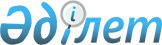 Об утверждении порядка расчета ставки арендной платы при передаче в имущественный наем (аренду) коммунального имущества города Арыс
					
			Утративший силу
			
			
		
					Постановление акимата города Арыс Южно-Казахстанской области от 1 октября 2014 года № 505. Зарегистрировано Департаментом юстиции Южно-Казахстанской области 20 октября 2014 года № 2833. Утратило силу постановлением акимата города Арыс Южно-Казахстанской области от 20 апреля 2015 года № 238      Сноска. Утратило силу постановлением акимата города Арыс Южно-Казахстанской области от 20.04.2015 № 238.      Примечание РЦПИ.

      В тексте документа сохранена пунктуация и орфография оригинала. 



      В соответствии с Законами Республики Казахстан от 23 января 2001 года «О местном государственном управлении и самоуправлении в Республике Казахстан», от 1 марта 2011 года «О государственном имуществе» и пунктом 50 Правил передачи государственного имущества в имущественный наем (аренду) утвержденных постановлением Правительства Республики Казахстан от 13 февраля 2014 года № 88, акимат города Арыс ПОСТАНОВЛЯЕТ:



      1. Утвердить порядок расчета ставки арендной платы при передаче в имущественный наем (аренду) коммунального имущества города Арыс согласно приложению к настоящему постановлению.



      2. Государственному учреждению «Отдел экономики и финансов в города Арыс» (Н.Мустапаев) в порядке, установленном законодательными актами Республики Казахстан, обеспечить:

      1) направление настоящего постановления на официальное опубликование в периодических печатных изданиях, распространяемых на территории города Арыс и информационно-правовой системе «Әділет»;

      2) размещение настоящего постановления на Интернет-ресурсе акимата города Арыс.



      3. Контроль за исполнением настоящего постановления возложить на заместителя акима города Актаева Е.



      4. Настоящее постановление вводится в действие по истечении десяти календарных дней после дня его первого официального опубликования.            Аким города                                С.Ертай      

      Приложение к постановлению

      акимата города Арыс

      от 01 октября 2014 года

      № 505 

Порядок расчета ставки арендной платы при передаче в имущественный наем (аренду) коммунального

      имущества города Арыс

      1. Настоящий Порядок расчета ставки арендной платы при передаче коммунального имущества города Арыс  в имущественный наем (аренду) (далее – Порядок) разработан в соответствии с пунктом 50 Правил передачи государственного имущества в имущественный наем (аренду), утвержденных постановлением Правительства Республики Казахстан от 13 февраля 2014 года № 88, и определяют порядок расчета ставки арендной платы при передаче коммунального имущества города Арыс в имущественный наем (аренду).



      2. Расчет ставки годовой арендной платы при предоставлении в имущественный наем (аренду) объектов государственного нежилого фонда, находящихся на балансе коммунальных юридических лиц города определяется на основании базовых ставок и размеров применяемых коэффициентов, учитывающих тип строения, вид нежилого помещения, степень комфортности, территориальное расположение, вид деятельности нанимателя, организационно-правовую форму нанимателя и осуществляется по формуле:

      Ап = Рбс х S х Кт х Кк х Кск х Кр х Квд х Копф,

      где:

      Ап – ставка арендной платы объектов государственного нежилого фонда, находящихся на балансе коммунальных юридических лиц в год;

      Рбс – базовая ставка арендной платы за 1 квадратный метр, тенге в год;

      S – арендуемая площадь, квадратный метр;

      Кт - коэффициент, учитывающий тип строения;

      Кк - коэффициент, учитывающий вид нежилого помещения;

      Кск - коэффициент, учитывающий степень комфортности;

      Кр - коэффициент, учитывающий территориальное расположение;

      Квд - коэффициент, учитывающий вид деятельности нанимателя;

      Копф - коэффициент, учитывающий организационно-правовую форму нанимателя.

      Базовая ставка арендной платы (Рбс) устанавливается в размере, составляющем 1,5 (полтора) месячных расчетных показателя, утвержденного Законом Республики Казахстан «О республиканском бюджете» на соответствующий год.



      3. Расчет ставки годовой арендной платы при предоставлении в имущественный наем (аренду) оборудования, автотранспортных средств и других непотребляемых вещей осуществляется по формуле:

      Ап = С х Nam /100 х Кп

      где:

      Ап - ставка арендной платы за оборудование, транспортные средства и другие не потребляемые вещи в год;

      С - остаточная стоимость оборудования по данным бухгалтерского учета.

      При сдаче в имущественный наем (аренду) оборудования, транспортных средств и других непотребляемых вещей с начисленным износом 100 процентов остаточная стоимость принимается в размере 10 процентов от первоначальной (восстановительной) стоимости;

      Nam - предельные нормы амортизации в соответствии со статьей 120 Кодекса Республики Казахстан от 10 декабря 2008 года «О налогах и других обязательных платежах в бюджет» (Налоговый кодекс);

      Кп - понижающий коэффициент (применяется при износе оборудования, транспортных средств и других непотребляемых вещей более шестидесяти процентов - в размере 0,8, при предоставлении субъектам малого предпринимательства для организации производственной деятельности и развития сферы услуг населения, за исключением торгово-закупочной (посреднической) деятельности, - в размере 0,5).



      4. При предоставлении объектов государственного нежилого фонда, оборудования и транспортных средств государственным юридическим лицам сумма арендной платы составляет в размере 0 (ноль) тенге.



      5. При предоставлении в имущественный наем (аренду) объектов государственного нежилого фонда, находящихся на балансе коммунальных юридических лиц по дням, расчет арендной платы производится исходя из стоимости годовой арендной платы и осуществляется путем математического деления ежемесячной ставки оплаты по имущественному найму на количество рабочих дней в месяц:

      Ап.плд. = К / Рд / 2,

      где:

      Ап. плд. – ставка арендной платы за пол дня;

      К - ежемесячная ставка арендной платы (К=Ап/12);

      Рд - количество рабочих дней в месяце;

      Ап.д. = К / Рд,

      где:

      Ап. д. – ставка арендной платы за день;

      К - ежемесячная ставка арендной платы (К=Ап/12);

      Рд - количество рабочих дней в месяце;

      При предоставлении в имущественный найм до 4 (четырех) часов включительно применяется Ап.плд, а в случае предоставления свыше 4 (четырех) часов в день применяется Ап.д., но не более 8 (восьми) часов в день.

      Ставка оплаты имущественного найма государственного нежилого фонда за день применяется в случаях, когда имущество сдается на неполный день (спортивные, актовые и выставочные залы, учебные аудитории) согласно предоставленному заявителями графику работы, согласованному с балансодержателем имущества. Данный расчет не распространяется на проведение культурно-развлекательных мероприятий.



      6. Коэффициенты, применяемые при расчете ставок арендной платы для объектов коммунального имущества города Арыс: 
					© 2012. РГП на ПХВ «Институт законодательства и правовой информации Республики Казахстан» Министерства юстиции Республики Казахстан
				№Вид коэффициентовРазмер коэффициента1Коэффициент, учитывающий тип строения (Кт):Коэффициент, учитывающий тип строения (Кт):11.1 офисное111.2 производственное0,811.3 столовые, буфеты и. д. в общеобразовательных учреждениях 0,511.4 спортивные сооружения (стадионы, спортивные залы)0,511.5 складское, гаражное, котельная0,62Коэффициент, учитывающий вид нежилого помещения (Кк):Коэффициент, учитывающий вид нежилого помещения (Кк):22.1 отдельно стоящее строение122.2 встроено-пристроенная часть0,922.3 цокольная (полуподвальная) часть0,722.4 подвальная часть0,63Коэффициент, учитывающий степень комфортности (Кск):Коэффициент, учитывающий степень комфортности (Кск):33.1 для помещений со всеми инженерно-техническими устройствами (электрическая энергия, канализация, водоснабжение, отопление) при отсутствии каких-либо видов коммуникаций уменьшается на 0,1 за каждый вид 1,04Коэффициент, учитывающий территориальное расположение (Кр):Коэффициент, учитывающий территориальное расположение (Кр):44.1 для города Арыс1,544.2 поселок, село (ауыл)0,55Коэффициент, учитывающий вид деятельности нанимателя (Квд):Коэффициент, учитывающий вид деятельности нанимателя (Квд):55.1 для расчетно-кассовых центров банков, АО «Казпочта», банкоматов, терминалов для обслуживания населения (в зданиях коммунальных юридических лиц города с ограниченным доступом применяется понижающий коэффициент - 0,5):

город Арыс.2,555.2 для брокерской деятельности и оказания таможенных услуг, обменных пунктов и организаций, деятельность которых связана с рынком ценных бумаг, страховых, инвестиционных компаний, нотариальных контор, адвокатских контор3,055.3 для организации торговли, гостиничных услуг 

для организации торговли в зданиях уголовно-исполнительной системы и общежитиях учебных заведений2,5

 1,955.4 для организации общественного питания1,555.5 для организации услуг в области: 

науки и высшего образования 

среднего образования

дошкольного образования1,1

0,9

0,855.6 для организации услуг в области здравоохранения, культуры и спорта1,055.7 для организации питания сотрудников, оказания бытовых услуг в зданиях коммунальных юридических лиц области с пропускной системой (ограниченным доступом), а также для столовых и буфетов в учебных заведениях и общежитиях учебных заведений0,555.8 для видов деятельности, за исключением видов деятельности, указанных в пунктах 5.1-5.7. 1,56Коэффициент, учитывающий организационно-правовую форму нанимателя

(Копф):Коэффициент, учитывающий организационно-правовую форму нанимателя

(Копф):66.1 для субъектов малого предпринимательства для организации производственной деятельности и развития сферы услуг населению, за исключением торгово-посреднической деятельности0,966.2 для акционерных обществ (товариществ с ограниченной ответственностью) пятьдесят и более процентов акций (долей участия) и получающих не менее 90 процентов дохода от выполнения бюджетных программ, в случае предоставления письменного подтверждения государственного органа, осуществляющего права владения и пользования государственным пакетом акций0,866.3 для благотворительных и общественных объединений, некоммерческих организаций0,566.4 для остальных1,0